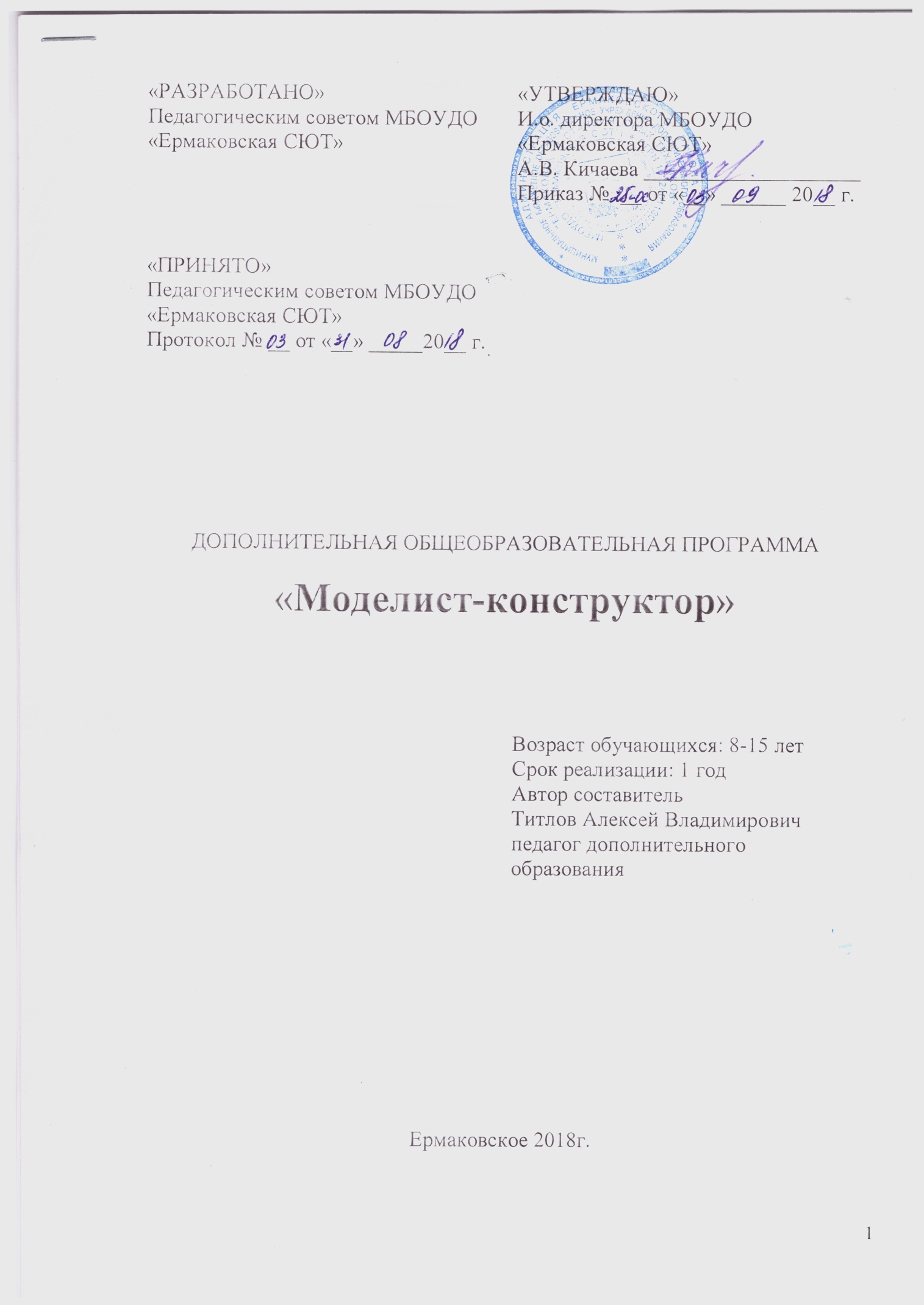 ПОЯСНИТЕЛЬНАЯ ЗАПИСКАДополнительная общеобразовательная программа «Моделист-конструктор» разработана согласно требованиям следующих нормативных документов:Федеральный Закон «Об образовании в Российской Федерации» от 29.12.2012 № 273- ФЗ.Концепция развития дополнительного образования детей (утверждена распоряжением Правительства РФ от 04.09.2014 № 1726-р).СанПин к устройству, содержанию и организации режима работы образовательных организаций дополнительного образования детей (утверждено постановлением Главного государственного санитарного врача РФ от 04.07.2014 №41)Порядок организации и осуществления образовательной деятельности по дополнительным общеобразовательным программам (утвержден приказом Министерства образования и науки РФ от 29.08.2013 № 1008).Стратегия развития воспитания в Российской Федерации на период до 2025 года (утверждена Распоряжением Правительства Российской Федерации от 29 мая 2015 г. N 996-р)Данная программа имеет техническую направленность. Программа направлена на формирование и развитие творческих способностей обучающихся, развитие и поддержку детей, проявивших интерес и определенные способности к техническому творчеству.Актуальность программыДанная дополнительная общеобразовательная программа «Моделист-конструктор», соотносится с тенденциями развития дополнительного образования и согласно Концепции развития дополнительного образования способствует: созданию необходимых условий для личностного развития обучающихся, позитивной социализации и профессионального самоопределения;удовлетворению индивидуальных потребностей, обучающихся в интеллектуальном, нравственном развитии, а также в занятиях научно-техническим творчеством;формированию и развитию творческих способностей учащихся, выявлению, развитию и поддержке талантливых учащихся;обеспечению духовно-нравственного, гражданского, патриотического, трудового воспитания учащихся;формированию культуры здорового и безопасного образа жизни, укреплению здоровья учащихся.Актуальность программы заключается в том, что на современном этапе развития общества она отвечает запросам детей и родителей: формирует социально значимые знания, умения и навыки, оказывает комплексное обучающее, развивающее, воспитательное и здоровьесберегающее воздействие, способствует формированию эстетических и нравственных качеств личности, приобщает детей к творчеству.«Моделист-конструктор» это первые шаги школьников к самостоятельной творческой деятельности по созданию макетов и моделей технических объектов, это познавательный процесс формирования начальных технических знаний,  умений и развития художественного вкуса.Педагогическая целесообразностьПедагогическая целесообразность программы обусловлена тем, что техническое моделирование открывает детям путь к творчеству, развивает их фантазию и технические возможности. Программа построена "от простого к сложному". Рассматриваются различные методики выполнения изделий из доступных материалов с использованием самых разнообразных техник. Предполагается развитие ребенка в самых различных направлениях: конструкторское мышление, художественно-эстетический вкус, образное и пространственное мышление. Моделирование в рамках программы – процесс творческий, осуществляемый через совместную деятельность педагога и детей, детей друг с другом, который научит детей через развивающие практические занятия преодолевать трудности, принимать самостоятельные решения, находить более продуктивный и действенный способ достижения возникающей в ходе занятий учебной цели. Все это необходимо современному человеку, чтобы осознать себя гармонично развитой личностью.Цель и задачи программыЦелью программы является развитие  интереса к практическому конструированию, углубленному изучению техники и технологии через изготовление моделей. Задачи:Образовательные:ознакомить с основными сведениями по устройству автомобиля и автомоделированию;ознакомить с технологией производства, техническими характеристиками, назначением и способами обработки применяемых в работе материалов;  ознакомить с устройством используемых в работе инструментов и правилами безопасной работы с ними;научить приемам и технологиям правильного изготовления автомоделей;ознакомить со способами крепления элементов технических объектов и применяемыми для этого материалами; научить собирать модель по образцу, техническому рисунку, чертежу, сборной схеме;научить свободно пользоваться материалами и инструментами, а также технологическими приемами обработки используемых материалов, соблюдая технику безопасности;научить применять приобретенные знания на практике и уметь принимать нестандартные решения сложных инженерных задач;обогатить словарный запас обучающихся, на основе использования соответствующей графической и технической терминологии;научить организовывать рабочее место в соответствии с практическим заданием и поддерживать порядок во время работы, самостоятельно выполнять свою работу по предложенному педагогом плану;научить планировать свою работу;обучить приемам познавательной деятельности через самостоятельное изготовление автомоделей.Развивающие:развивать конструкторские способности, техническое мышление, творческий подход к работе;развивать воображение, творческую и познавательную активность, фантазию, изобретательность;развивать пространственное и образное мышление;развивать трудолюбие, аккуратность, мелкую моторику;развивать коммуникативные навыки и коммуникативную культуру, взаимопомощь и взаимовыручку, умение работать в команде;развивать самостоятельность и активность;формировать собранность, целеустремленность в процессе работы;формировать навыки поисковой творческой деятельности;развивать умение излагать мысли в четкой логической последовательности, отстаивать свою точку зрения, анализировать ситуацию и самостоятельно находить ответы на вопросы путем логических рассуждений;формировать навыки работы с различными источниками информации: книгами, учебниками, справочниками, словарями, интернет;формировать эстетический и художественный вкус.Воспитательные:воспитывать терпеливость, настойчивость, нравственные качества и творческое отношение к делу;формировать уверенность в себе через участие в соревнованиях и умение работать и общаться в коллективе;формировать правильную позитивную оценку своих возможностей;воспитывать ответственность за качество выполняемой работы;формировать навыки самообразования;воспитывать любовь и уважение к традициям, культуре;Ожидаемые результаты В результате обучения в объединении «Юный моделист» обучающийся долженЗнать:основные сведения по устройству автомобиля и автомоделированию;технологию производства, технические характеристики, назначение, способы обработки применяемых в работе материалов;  устройство и правила безопасной работы используемых в работе инструментов;приемы и технологии правильного изготовления автомоделей;способы крепления элементов технических объектов и применяемых для этого материалов; графическую и техническую терминологию.Уметь:собирать модель по образцу, техническому рисунку, чертежу, сборной схеме;свободно пользоваться материалами и инструментами, а также технологическими приемами обработки используемых материалов, соблюдая технику безопасности;применять приобретенные знания на практике и уметь принимать нестандартные решения сложных инженерных задач;организовывать рабочее место в соответствии с практическим заданием и поддерживать порядок во время работы, самостоятельно выполнять свою работу по предложенному педагогом плану; планировать свою работу;владеть приемами познавательной деятельности через самостоятельное изготовление автомоделей.Будут развиты:конструкторские способности, техническое мышление, творческий подход к работе;воображение, творческая и познавательная активность, фантазия, изобретательность;пространственное и образное мышление;трудолюбие, аккуратность, мелкая моторика;самостоятельность и активность;собранность, целеустремленность в процессе работы;терпеливость, настойчивость, нравственные качества и творческое отношение к делу;навыки поисковой творческой деятельности;ответственность за качество выполняемой работы;уверенность в себе, правильная позитивная оценка своих возможностей;коммуникативные навыки и коммуникативная культура, взаимопомощь и взаимовыручка, умение работать в команде;умение излагать мысли в четкой логической последовательности, отстаивать свою точку зрения, анализировать ситуацию и самостоятельно находить ответы на вопросы путем логических рассуждений;навыки самообразования;навыки работы с различными источниками информации: книгами, учебниками, справочниками, словарями, интернет;эстетический и художественный вкус;любовь и уважение к традициям, культуре.Срок реализации программы, режим занятийСрок реализации программы 1 год. Годовая нагрузка на учащегося составляет 144 часа. Режим занятий соответствует нормам и требованиям СанПиН: один раз в неделю по два академических часа с десятиминутным перерывом. Условия реализации дополнительной общеобразовательной программыДанная программа составлена на основе программы «Моделист-конструктор», опубликованной в сборнике программ для учреждений дополнительного образования  и общеобразовательных школ, С.К. Никулин, А.И. Сбежнев, «Техническое творчество учащихся», Москва, Просвещение,  1995 год. Прием детей в объединение производится с 8 до 15 лет и письменного заявления родителей. Численность детей в группах определена постановлением СанПиН (приложение 3 от 04 июля 2014 г). В группе могут быть дети разных возрастов и психологических особенностей. Программа предусматривает индивидуальный подход к каждому ребенку. Выполнение практических работ (проектирование, конструирование, испытание, и запуск моделей) требует индивидуального консультирования педагога, тщательной подготовки и соблюдения правил техники безопасности. Программа реализуется в оборудованной необходимым инструментом и станочным оборудованием мастерской. Формы организации занятийВ процессе реализации программы используются такие формы организации занятий: групповые, индивидуально-групповые, индивидуальные. В практике работы используются различные формы занятий: выставка, защита проектов, конкурс, олимпиада, презентация, соревнование, фестиваль, экскурсия, урок-задание, урок проблемной ситуации, учебно-тренировочные занятия, коллективное творчество, проектная деятельность. КАЛЕНДАРНЫЙ УЧЕБНЫЙ ГРАФИКРежим организации занятий по данной дополнительной общеобразовательной программе определяется календарным учебным графиком и соответствует нормам, утвержденным «СанПин к устройству, содержанию и организации режима работы образовательных организаций дополнительного образования детей» №41 от 04.07.2014 (СанПин 2.4.43172-14, пункт 8.3, приложение №3)Начало учебного года –01 сентябряОкончание учебного года – 31 маяУЧЕБНЫЙ ПЛАН            СОДЕРЖАНИЕ ПРОГРАММЫСодержание данной программы направлено на выполнение практических и творческих работ, которые способствуют формированию умений осознанно применять полученные знания на практике по изготовлению моделей простейших технических объектов. На занятиях обучающиеся знакомятся с применяемыми материалами, их свойствами, способами обработки. Изучают правила безопасной работы с используемым в работе столярным и слесарным инструментом. Создание учащимися какого-либо технического объекта представляет собой комплексную творческую деятельность. Она включает в себя определенную исследовательскую и конструкторскую, а также непосредственно практическую работу.Курс предполагаемой программы дает учащимся необходимые теоретические знания, развивает трудовые умения и навыки, т.е. осуществляет психологическую и практическую подготовку к труду, к выбору профессии.1.Вводное занятиеАвтотранспорт и его значение в народном хозяйстве. Профессии, занятые в автомобильной промышленности. Цель, задачи и содержание предстоящей работы в учебном году. Ознакомление с достижениями учащихся за предыдущие годы. Демонстрация моделей, ранее построенных учащимися.2. Простейшие механизмы самоходных тележек.Теоретические сведения: Основные части автомобиля и его модели (двигатель, движитель, передающий механизм, механизм управления и контроля, основание (рама). Условия, обеспечивающие устойчивое  движение модели. Понятие о центре тяжести.Практическая работа: Изготовление моделей самоходных тележек с использованием бумаги, картона, фанеры, проволоки и деталей набора «Конструктор».Вычерчивание разверток деталей и контуров автомодели с использованием шаблонов. Вырезание ножницами. Паяние деталей модели. Регулировка моделей.Проведение игр-соревнований с построенными моделями.3. Двигатели автомобилей и автомоделей.Теоретические сведения: Понятие о типах двигателей, используемых в автотранспорте (паровые, ДВС, электрические, турбореактивные и др.)Двигатели, используемые на моделях (механические: пружинные, резиновые, инерционные; ДВС, электрические).Электрические микродвигатели. Источник питания к ним. Правила хранения источников питания.Понятие о способах передачи движения с вала двигателя на колесо модели.Практическая работа: Снятие характеристик с микроэлектродвигателей. Установка двигателей на модель. Испытание и регулировка на моделях.4. Модели грузовых и легковых автомобилей.Теоретические сведения: Классификация автомобилей. Общее понятие об особенностях конструкции автомобилей разных классов.Понятие  о типах автомобилей. Правила расчета отдельных частей автомобилей. Проектирование и конструирование автомодели. Расчет редуктора. Типы подвесок колес на модели.Практическая работа: Выполнение технических рисунков, эскизов, рабочих чертежей с отдельных частей объемных моделей. Сборка. Регулировка. Испытание моделей. Отделка. Пробные  и тренировочные запуски моделей. Транспортные машины с внешним источником питания.5. Транспортные машины с внешним источником питания.Трассовые автомоделиТеоретические сведения: Краткие исторические сведения о транспорте с внешними источниками питания (трамваи, электровозы, троллейбусы, метро-поезда и др.). Особенности конструкции токосъемников.Технические требования к трассовым моделям. Правила проведения соревнований.Практическая работа: Проектирование, конструирование и изготовление трассовых автомобилей.6. Разработка и изготовление трассы для автомоделейТеоретические сведения: Технические требования к конструкции и оборудованию трассы для моделей. Понятие о постоянном электрическом токе и регуляторах напряжения.Практическая работа: Проектирование; конструирование и  изготовление трассы для автомоделей.7. Модели транспортных машин повышенной проходимости с различными движителямиТеоретические сведения: Понятие об особенностях движителей транспортных машин повышенной проходимости. Типы вездеходов и их движители. Их значение в народном хозяйстве нашей страны.Практическая работа:  Моделирование, проектирование, конструирование и изготовление транспортных машин повышенной проходимости. Испытание. Регулировка. Доводка. Отделка. Оформление технической документации для представления на конкурс, выставку.8. Беседы об автомобилеПримерный перечень тем: Автомобиль: прошлое, настоящее, будущее.Боевая и трудовая слава водителей автомобиля. Паровая тележка Ньютона.Самобеглая тележка Кулибина. Что крутит колеса? Писатели-фантасты о космических вездеходах. В погоне за скоростью. На автомобиле вокруг света. Техническая эстетика автомобиля.9. Организация и проведение квалификационных соревнованийТеоретические сведения: Правила соревнований и порядок их проведения. Правила безопасности на соревнованиях.Практическая работа: Подготовка и оборудование места проведения соревнований. Участие в соревнованиях и судействе.10. Заключительное занятиеПодведение итогов работы кружка. Техническая конференция. Награждение лучших кружковцев. Рекомендации по работе в летний период.         Работа с родителями          Основной целью воспитательной работы педагога с обучающимися и родителями является создание воспитательной среды, способствующей духовному, нравственному, физическому развитию и социализации детей и юношества.        Педагог знакомит родителей с образовательной программой, учебной нагрузкой, расписанием занятий. Программа предназначена удовлетворить потребности детей и подростков в получении дополнительного образования в соответствии со способностями и склонностями,  личностного и профессионального самоопределения.        Совместно с родителями педагог организует и проводит массовые мероприятия, соревнования, создает условия для совместного труда и отдыха детей и родителей.        Доводит до сведения родителей  о  положительных моментах   увлечением творческим моделированием.  Дети только тогда будут достигать, каких то результатов, если их интерес поддерживается дома. В то же время любые достижения детей направлены на повышение  статуса семьи в обществе, статуса ребенка в семье. Таким образом, работа с родителями обеспечивает необходимых условий для реализации программы: «Моделист-конструктор».ОЦЕНОЧНЫЕ И МЕТОДИЧЕСКИЕ МАТЕРИАЛЫФормы мониторинга:- участие в ежегодных районных выставках технического творчества;- участие в краевых слетах юных техников;- участие в конкурсах знатоков дорожных правил;- участие в выставке технических идей и разработок «Сибирский техносалон»;- опрос, тест, викторина, практические задания, зачет.В ходе реализации программы предполагается проведение промежуточной и итоговой аттестации по пройденным темам, с занесением результатов в итоговую таблицу (приложение 3).МЕТОДИЧЕСКОЕ ОБЕСПЕЧЕНИЕ ДОПОЛНИТЕЛЬНОЙ      ОБЩЕОБРАЗОВАТЕЛЬНОЙ ПРОГРАММЫОсновными видами деятельности являются: информационно-рецептивная и репродуктивная. Формы занятий, планируемые по каждой теме: беседа, игра, конкурс и т.д. Дидактические материалы, используемые при реализации программы: наглядные пособия, таблицы, схемы, плакаты (по техническому устройству автомобиля), презентации, электронные образовательные ресурсы, литература по автомобильной тематике и т.д.Методика проведения занятий предполагает постоянное создание ситуаций успешности, радости от преодоления трудностей в освоении изучаемого материала и при выполнении творческих работ. Этому способствуют совместные обсуждения технологии выполнения заданий, изделий, а также поощрение, создание положительной мотивации, актуализация интереса, выставки работ, конкурсы.При обучении используются основные методы организации и осуществления учебно-познавательной работы, такие как словесные, наглядные, практические и проблемно-поисковые. Выбор методов обучения зависит от психофизиологических, возрастных особенностей детей, темы и формы занятий. При этом в процессе обучения все методы реализуются в теснейшей взаимосвязи.МАТЕРИАЛЬНО-ТЕХНИЧЕСКОЕ ОБЕСПЕЧЕНИЕ ПРОГРАММЫДоска меловая чертёжная, бумага, картон, чертёжные инструменты, комплект режущего инструмента, конструктор металлический - 20шт., минидрель – 1шт.,  электрическая дрель – 1шт., заточной станок - 1шт., токарный станок -1шт., фрезерный станок - 1шт., печь муфельная - 1шт., Инструмент, запасные части, проектор – 1 шт., экран на штативе – 1 шт, ноутбук – 1 шт.СПИСОК ЛИТЕРАТУРЫ ДЛЯ ПЕДАГОГААльтшуллер, Г.С. Как научится изобретать. 1996.Гусев, Е. М. Пособие для автомобилистов / Е.М. Гусев, М.С. Осипов. - М.: ДОСАФ, 1980. Драчунов, Г.Д. Автомодельный кружок. Москва, ДОСАФ . Стахурский, А. Е. Техническое моделирование в начальных классах / А. Е. Стахурский, Б. В. Тарасов. – М.: Просвещение, 1994. Горский, В. А. Техническое конструирование. – М.: ДОСАФ 1987. Михайлов, А. А. Техническое  творчество школьников. - М.: Просвещение, 1999. Псахиса, З. Я. Автомобильный моделизм. – М.: ДОСАФ, 1982. Столяров, З. Я. Космос в ладонях. – М.: ДОСАФ, 1984.  Сомов, Ю. С. Композиция в технике. – М.: Машиностроение, 1992.  Холмянский, Л. М. Дизайн / Л. М. Холмянский, А. С. Щипанов. – М.: Просвещение, 1995.  Бастанов, В. Г. 300 практических советов. Московский рабочий, 1992.  Минервин, Г. Б. О красоте вещей и машин / Г. Б. Минервин, В. М. Мунипов. – М.: Просвещение, 1991.  Горский В.А. Дополнительное образование. – М, 2010.СПИСОК ЛИТЕРАТУРЫ ДЛЯ ОБУЧАЮЩИХСЯ                1.  Журналы: «Левша», «Юный техник», «Звездочёт».                2. Энциклопедия для детей. Т-М.: Издательский центр «Аванта +»,    2007.               3. Журнал « Моделист-конструктор».                4.  Сержантова, Т. Б. 365 моделей оригами. - М.: Рольф, 2001.Приложение 1Термины и определения. Приложение 2Перечень электронных образовательных ресурсов к программе «Моделист-конструктор». Всего учебных недельКоличество учебных днейОбъем учебных часовРежим работы36721442 раза в неделю по 2 часа№ п/пТемаКоличество часовКоличество часовКоличество часов№ п/пТемавсегоНа теоретические ЗанятияНа практическиезанятия1Вводное занятие.22-2Простейшие модели самоходных  тележек.6-63Двигатели автомобилей и автомоделей.8264Модели грузовых и легковых автомоделей.262245Транспортные машины с внешним источником питания. Трассовые автомодели.282266Разработка и изготовление трассы для автомоделей.322307Модели транспортных машин повышенной проходимости с различными движителями.204168Беседы об автомобиле.44-9Организация и проведение квалификационных соревнований.1421210Заключительное занятие.422Итого 14422122 п/пНаименование (термин)Определение1СоревнованияСпортивное соревнование - это мероприятие, которое проводится организатором спортивных мероприятий с целью сравнения достижений обучаемых и определение победителей в соответствии с правилами спортивных соревнований по видам спорта и утвержденного организатором спортивных мероприятий положение об этих соревнованиях…2ЧертёжПредставляет собой его графическое изображение, выполненное в определенном масштабе, с указанием размеров и условно выраженных технических условий, соблюдение которых должно быть обеспечено при изготовлении изделия.3КонструкторНабор стандартных деталей, из которых можно собрать множество разных деталей. Готовые части исключают время, необходимое для изготовления специфичных деталей на заказ, а также не требует специальной подготовки создания сложных систем.4Электрический микродвигательЭлектрическая машина (электромеханический преобразователь), в которой электрическая энергия преобразуется в механическую.№Наименование сайтаСсылкаПримечание1Сайт о науке и технике, о моделизме ...https://modelist-konstruktor.com/журнал2Сайт «Устройство и ремонт автомобиля»http://amastercar.ru/articles/electrical_equipment_of_car.shtmlЭлектрооборудование автомобилей3Журнал-юный-техникhttp://журнал-юный-техник.рфКаталог чертежей. 4Сайт «Системы современного автомобиля"http://systemsauto.ruУстройство автомобиля5Сайт «Устройство автомобиля для начинающих»http://autoustroistvo.ruПринцип работы и устройство ДВС                                                                                                      Приложение 3Отслеживание динамики результатов и степени освоения образовательной программы по темам.Уровень освоения материала по программе «Моделист-конструктор» 2018-2019 гг.год обучения учащиеся 8-15 летН – низкий уровень, С – средний уровень, В – высокийРезультаты за учебный год:низкий  уровень  освоения                средний уровень освоения         высокий уровень освоения         Педагог дополнительного образования                       Титлов А.В.                                                                                                                      